У нас в гостях кукольный театр.В среду 15 марта 2017 наш интернат посетил кукольный театр АУ «Театр актера и куклы» РС(Я) г.Нерюнгри.Красочный и динамичный кукольный спектакль был поставлен по мотивам якутских сказок. Артисты старались уделить внимание каждому маленькому зрителю. Дети активно сопереживали знакомым  персонажам, хлопали в ладоши и смеялись.Представление понравилось не только детишкам, но и взрослым. Спасибо большое всем актерам за настоящую Сказку! А именно благодарность выражаем директору театра Скрябину П.Т., администратору театра Хомякову Н.В., артистов театра Куприянову Е.Н. и Алексеева А.А., а так же звукооператору Холмогорова А.С.                  В заключение представления все воспитанники поблагодарили артистов и с удовольствием сфотографировались с полюбившимися героями сказки.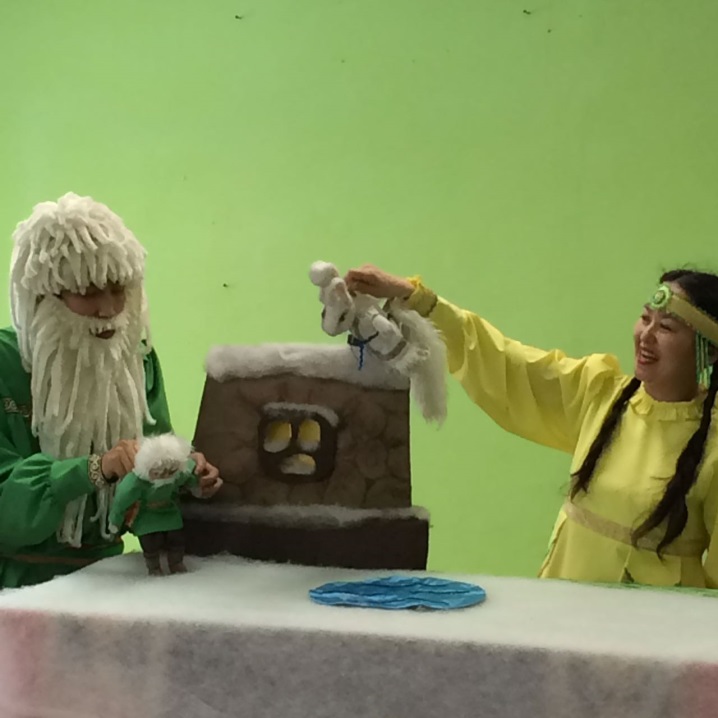 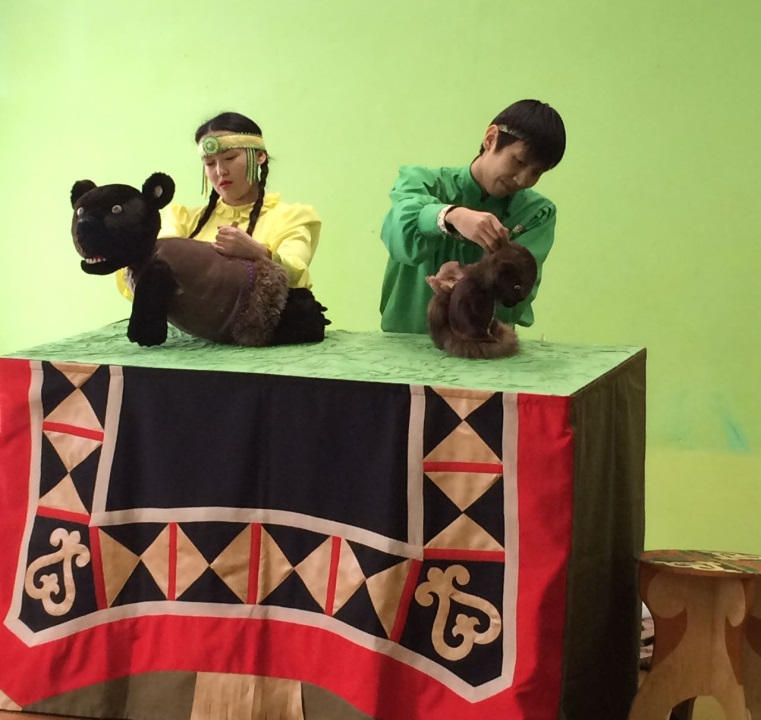 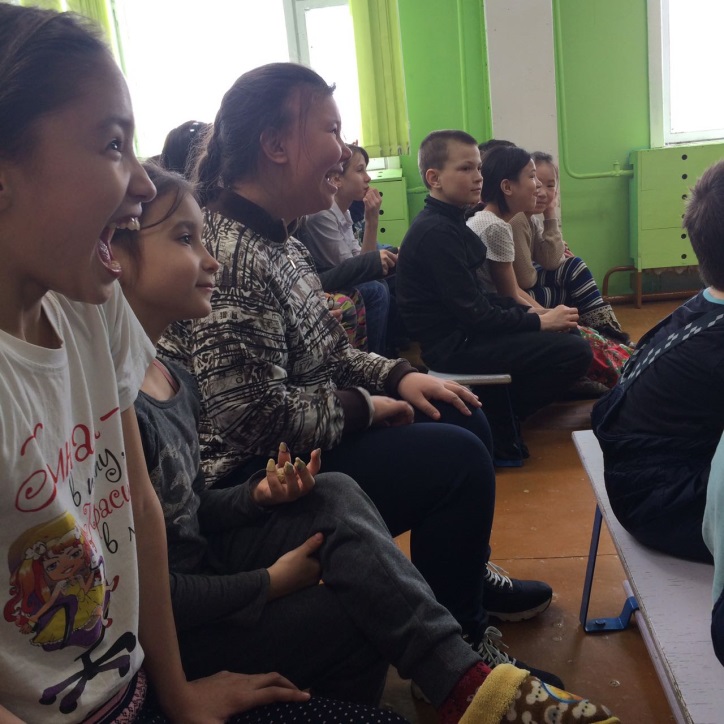 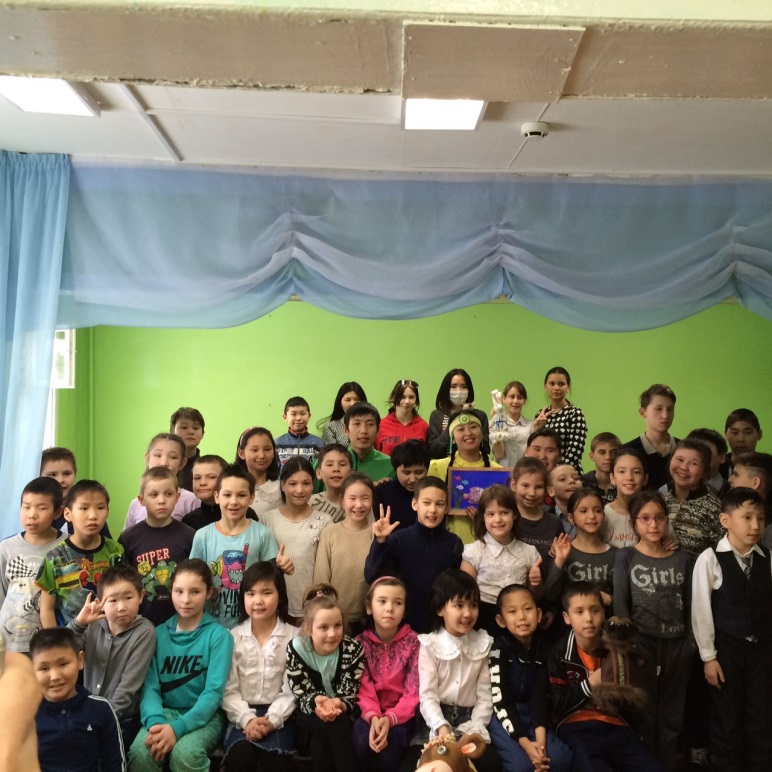 